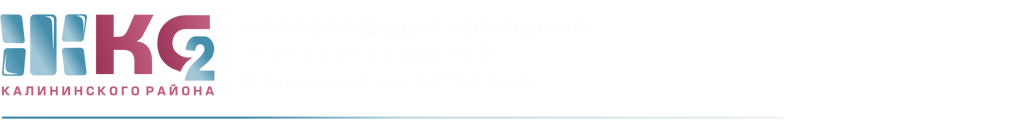 ОТЧЕТо деятельности АДС с 19.03.2018- 23.03.2018г. ПодразделениеПоступило заявок от населенияПоступило заявок от населенияПоступило заявок от населенияПоступило заявок от населенияПримечаниеПодразделениевсегона исполненииотказывыполненоПримечаниеВнутренние заявки ЖКСВнутренние заявки ЖКСВнутренние заявки ЖКСВнутренние заявки ЖКСВнутренние заявки ЖКСВнутренние заявки ЖКСЖКС58923410355из них:АДС30513210173из них:аварийные803198электрики11517998платные701165939800из них:Тех. Обслуживание ИПУ7011659ЖЭУ- 55010-40ЖЭУ- 67156-15ЖЭУ- 811627-89ЖЭУ- 23479-38